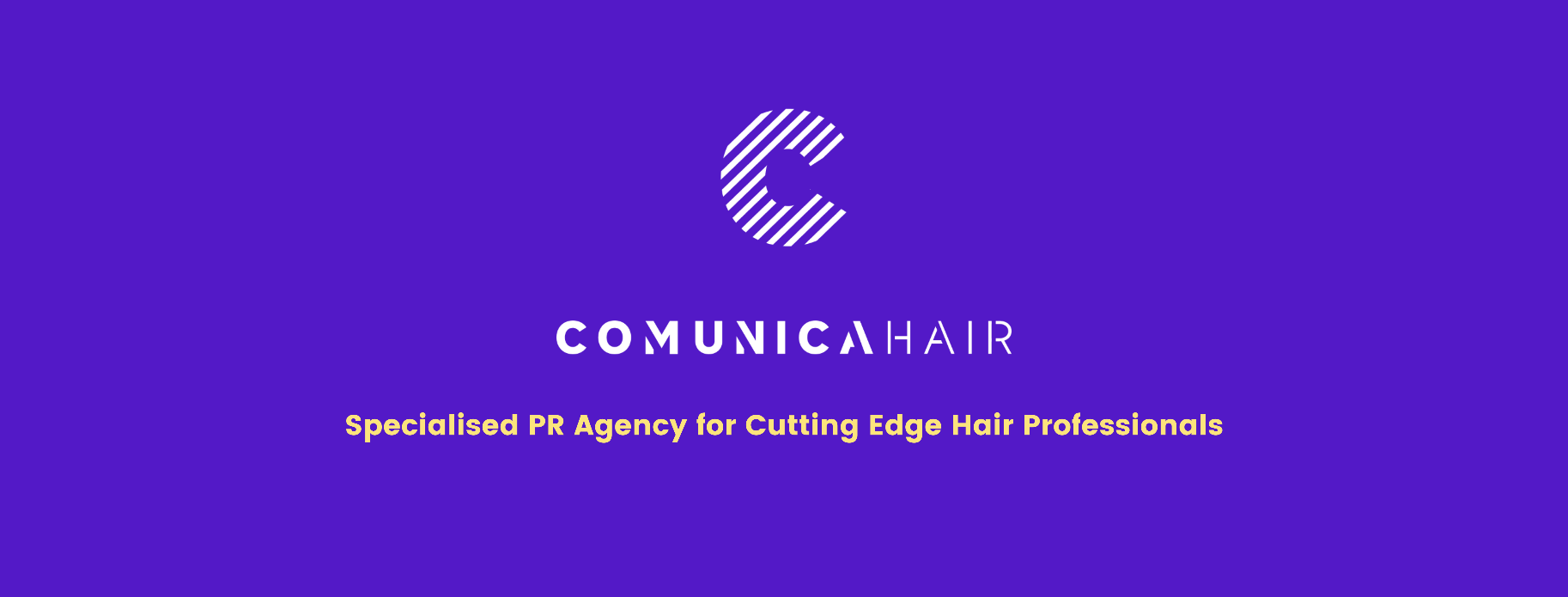 For more information, please contact Marta de Paco On         +34 670 780 664 or email press@comunicahair.com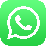 Important: These images are only available for editorial content. Credits must be included.Notification of their publication is expected.GEMA MORENOAntonio Eloy Escuela Profesional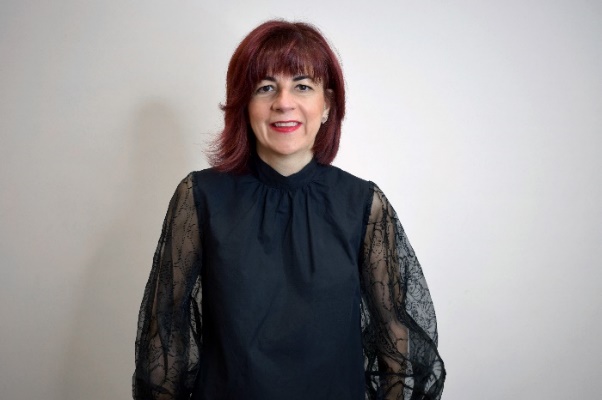 INVICTA CollectionPicasso Awards – Andalusian Hairdressing AwardsFinalist Best Men's Collection (2021)Finalist Best Video (2021)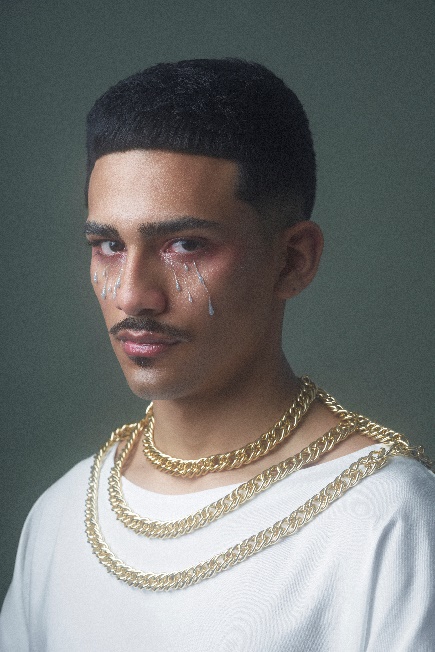 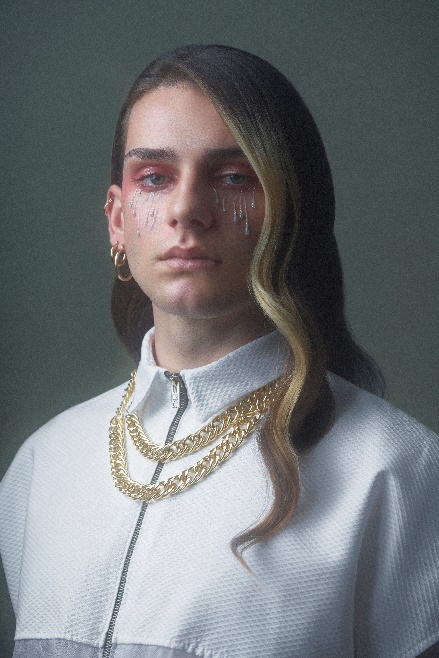 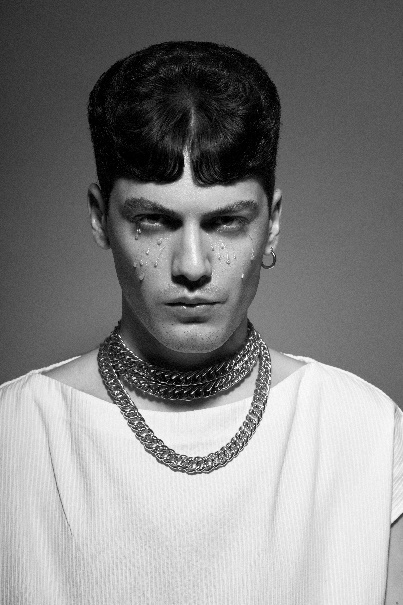 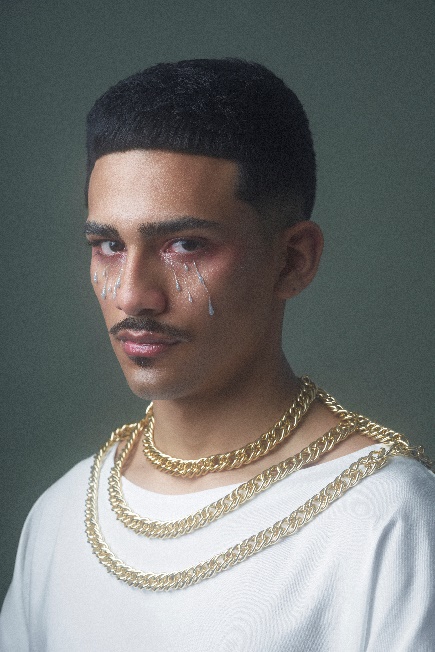 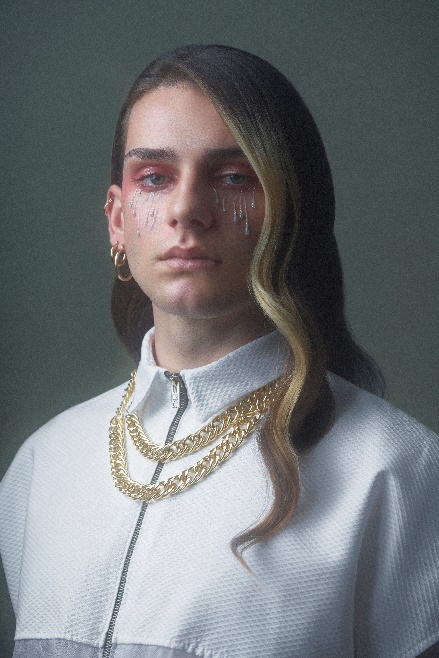 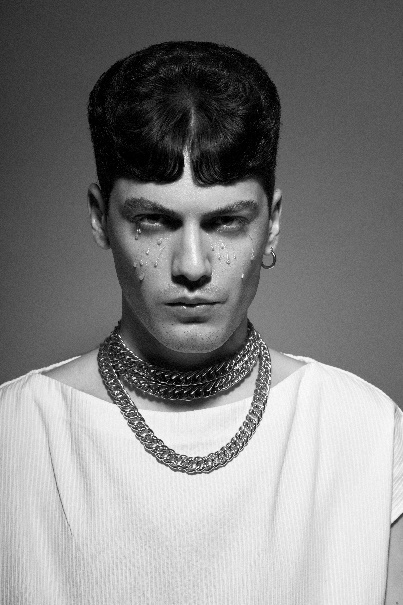 Hairdressing: Antonio Eloy Escuela Profesional | @antonioeloyescuelaHairdresser: Gema Moreno | @gema_morenHair Assistant: Fran Sobrino | @fran_sobrino_Photography: Edu Gómez | @edugomezRetouche: Edu Gómez | @edugomezMUA: Lulú Pérez | @_luluperez_Styling: Álvaro De Olmedo | @alvarodolmedoDesigner Álvaro De Olmedo | @alvarodolmedoModels: Cristopher Ishikawa | @cris_bongSergio Espinar | @chochexAlejandro Fernández | @alexfernandezwebJosé Herrera | @luckyrahrahProducts: Revlon | @revlonprofesional_esAmerican Crew | @americancrew_spainVideo Author: Infodelmedia GEMA MORENOAntonio Eloy Escuela ProfesionalINVICTA Collection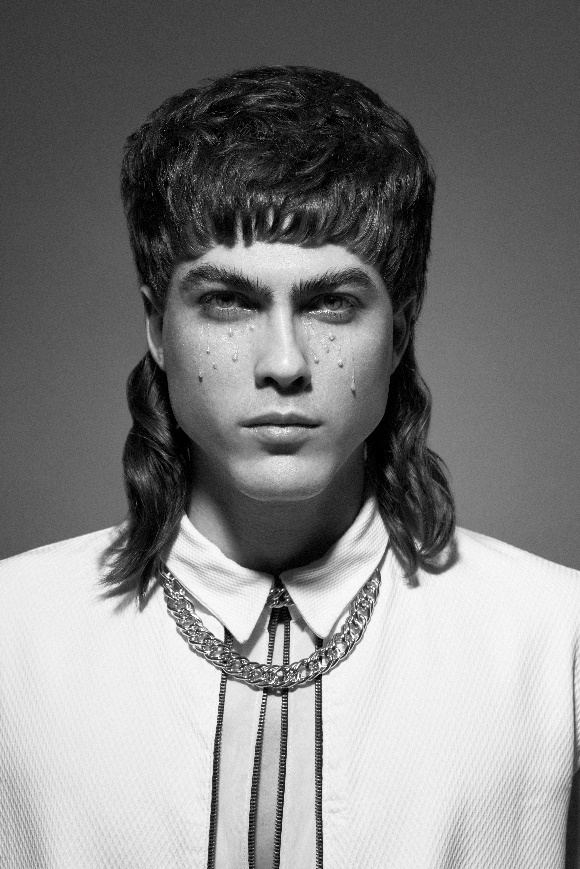 This collection is inspired by the poem "Invictus", written by the English poet William Ernest Henley and is a great motivation to face life in the face of difficulties. In all the looks there is a positive, resilient look from those who in the face of adversity have grown up, despite suffering, re-emerging victorious. Quite a phoenix attitude that translates into simple, yet luxurious haircuts and textures. This strength is reflected in mullets and short hairstyles with fringes that highlight the eyes, with a shine that fills the image with light, as well as long manes that explore their strength with waves.